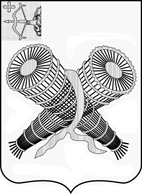 АДМИНИСТРАЦИЯ ГОРОДА СЛОБОДСКОГОКИРОВСКОЙ ОБЛАСТИПОСТАНОВЛЕНИЕ26.04.2019 		                     					                                    № 848г. Слободской Кировской областиО проведении аукциона на право размещения нестационарных аттракционов и объектов развлечения на территории муниципального образования «город Слободской» в 2019 году В соответствии с постановлениями администрации города Слободского от 02.06.2016 №1225 «Об утверждении Порядка предоставления права на размещение нестационарных аттракционов и объектов развлечения на территории муниципального образования «город Слободской», от 24.04.2019 № 839 «О подготовке к проведению аукциона на право размещения нестационарных аттракционов и объектов развлечения» администрация города Слободского ПОСТАНОВЛЯЕТ:1. Провести открытый аукцион на право размещения нестационарных аттракционов и объектов развлечения на лот № 1: катание на лошадях (пони), на гужевых повозках (санях) (не более 3 голов и не более 1 (одной) гужевой повозки):- площадь размещения нестационарного аттракциона (объекта развлечения): 19 кв.м.;  - местоположение (адресные ориентиры) нестационарного аттракциона (объекта развлечения): г. Слободской, Соборная площадь;- срок размещения нестационарного   аттракциона   (объекта развлечения): с 20.05.2019 по 20.10.2019;- начальная цена предмета аукциона: 10 577 (десять тысяч пятьсот семьдесят семь) рублей 54 копейки;- величина повышения начальной цены (шаг аукциона): 317 (триста семнадцать) рублей 33 копейки;- размер обеспечения заявки на участие в аукционе: 3 173(три тысячи сто семьдесят три) рубля 26 копеек.2. Утвердить аукционную документацию. Прилагается.3. Разместить извещение о проведении аукциона на официальном сайте администрации города Слободского slobodskoy.ru  до 29.04.2019.4. Заключить договор на размещение нестационарных аттракционов и объектов развлечения на территории муниципального образования «город Слободской» с победителем аукциона или с единственным участником по лоту № 1: катание на лошадях (пони), на гужевых повозках (санях) (не более 3 голов и не более 1 (одной) гужевой повозки).5. Контроль за исполнением настоящего постановления возложить на заместителя главы администрации города Слободского Щекурину Н.Г.6. Постановление вступает в силу со дня официального опубликования.Глава города Слободского               И.В. Желвакова